Ścieżka umożliwiająca rozliczenie obligo:ZapotrzebowanieKontraktZamówienie do zapotrzebowaniaW zamówieniu uzupełniamy nr kontraktu i nr pozycjiKontrakt systemowy (odpowiednik umowy papierowej) jest tworzony w transakcji   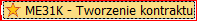 Kontrakt można utworzyć : - jedynie dla zatwierdzonych wniosków- w przypadku wariantu z powoływaniem się na numer wniosku- dla jednego bądź kilku wniosków równocześnieNa ekranie początkowym należy uzupełnić:  Wyszukiwanie dostawcy np.: 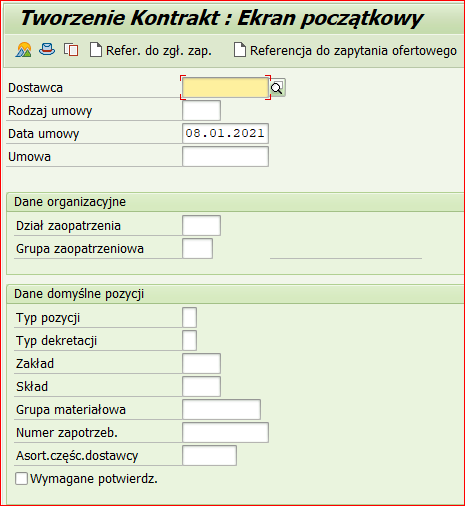 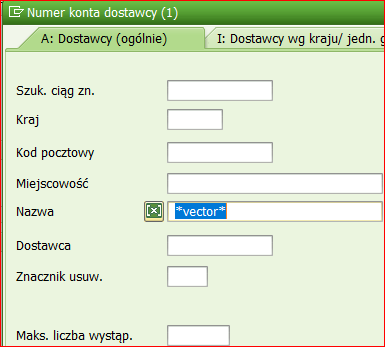  W polu  należy wykorzystać jedną z dwóch możliwości 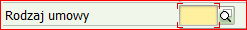 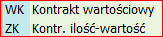 Tworzenie kontraktu ilościowo -wartościowego ENTER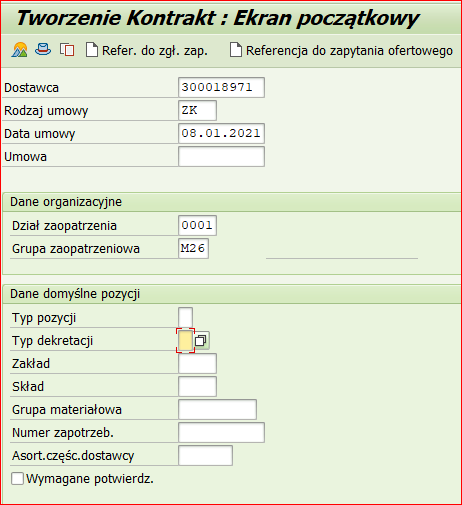 Następnie należy uzupełnić:- pola administracyjne- warunki płatności („War.plan.” = wartość zawartej umowy)- numer umowy (pole „Sprzedawca”) 2x ENTER      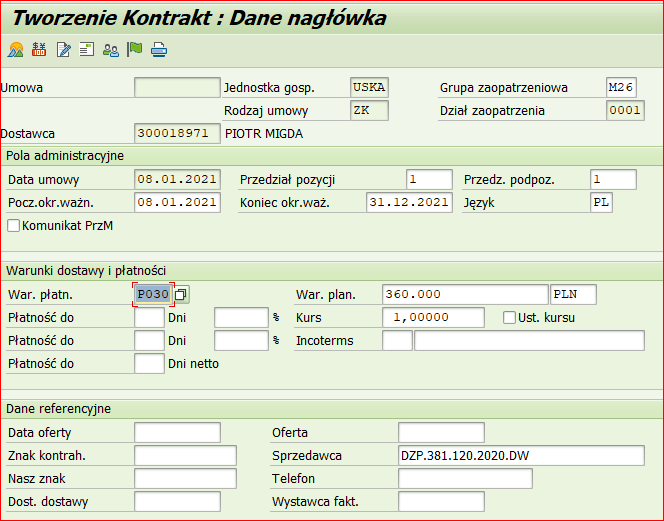 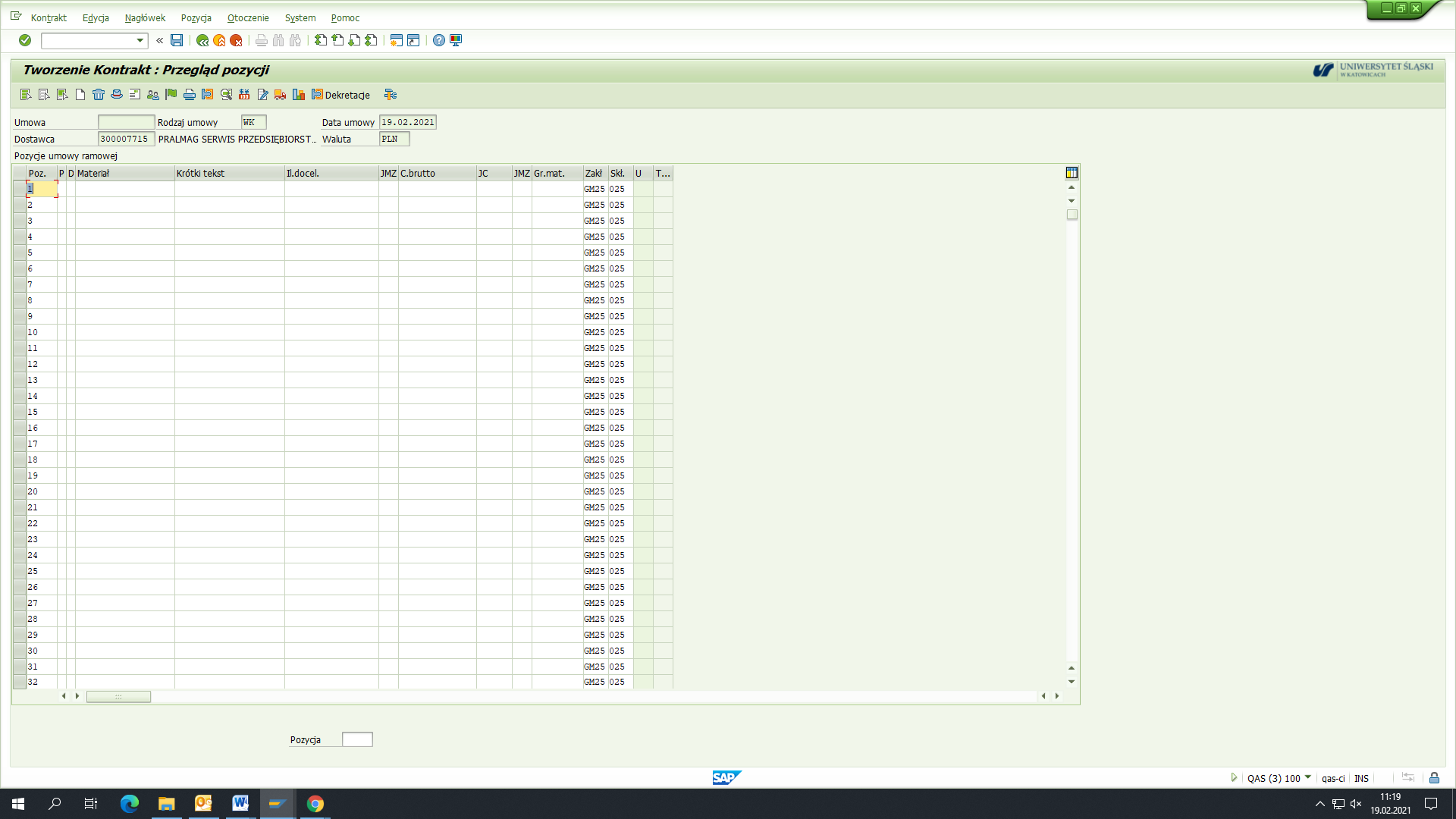 Dalsze kroki uzależnione są od przyjętego wariantu Kontraktu (zgodnie z Zapotrzebowaniem (str. 7) bądź bez (str. 5))Wariant I Kontrakt tworzony bez Zgłoszenia Zapotrzebowania (wniosku) (np. ilość komputerów w umowie przewidziana dla większej grupy jednostek). 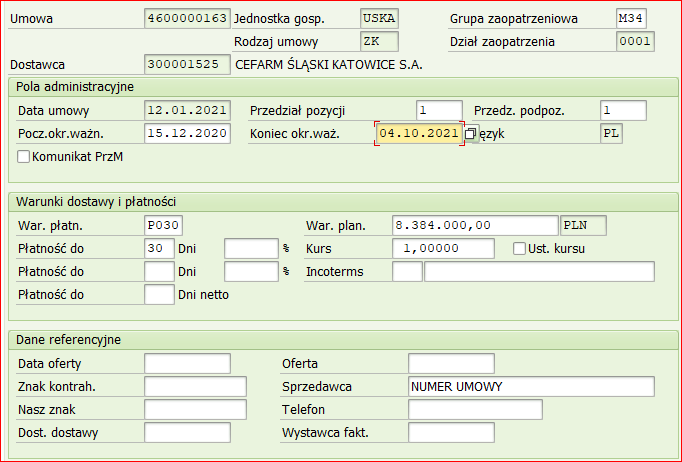 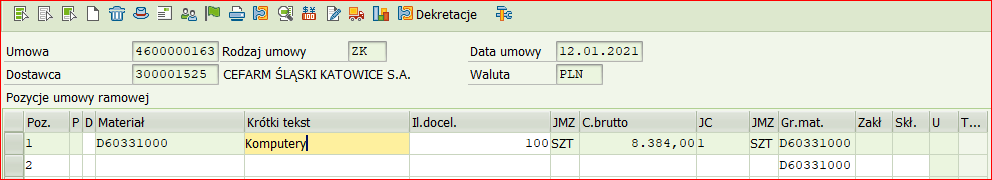 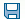 Wariant II - Kontrakt tworzony w oparciu o konkretny numer Zgłoszenia Zapotrzebowania (wniosku). Postepowanie analogiczne do wariantu I: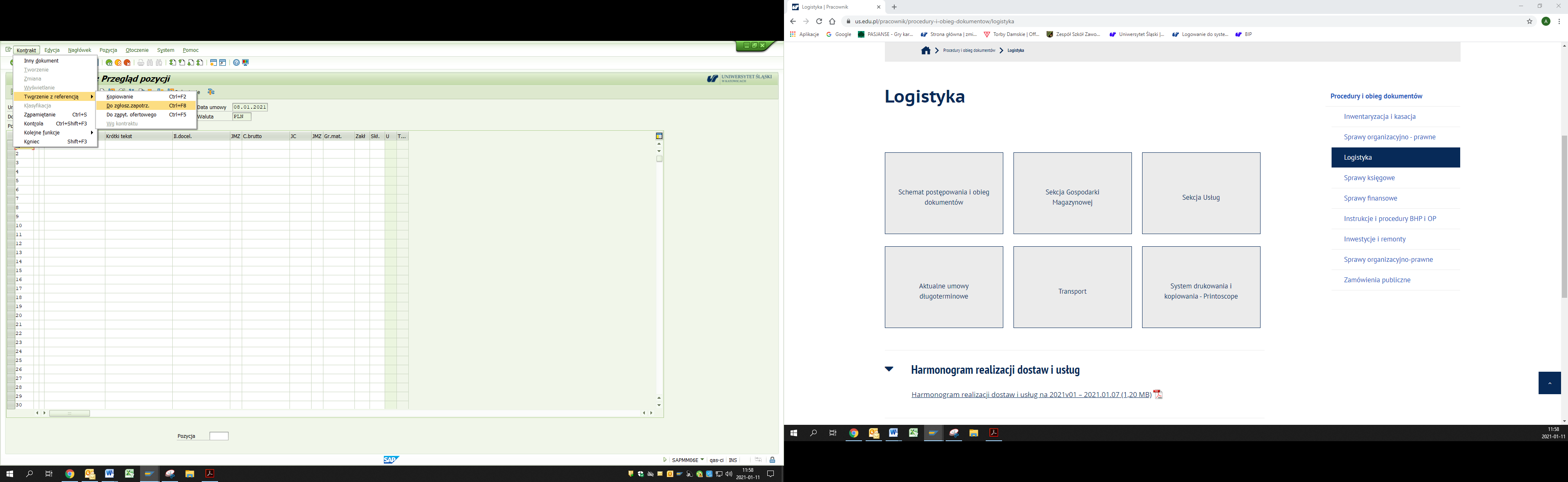  ENTER lub 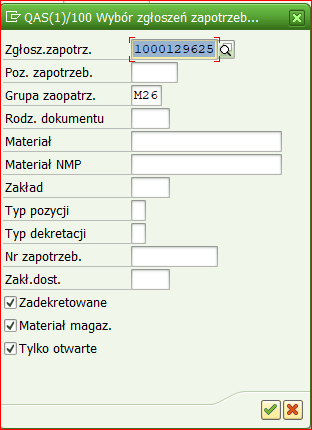 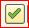 Zaznaczyć linię dotyczącą pozycji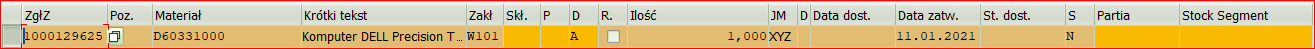 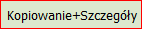 Uzupełnić wartość brutto danej pozycji ENTER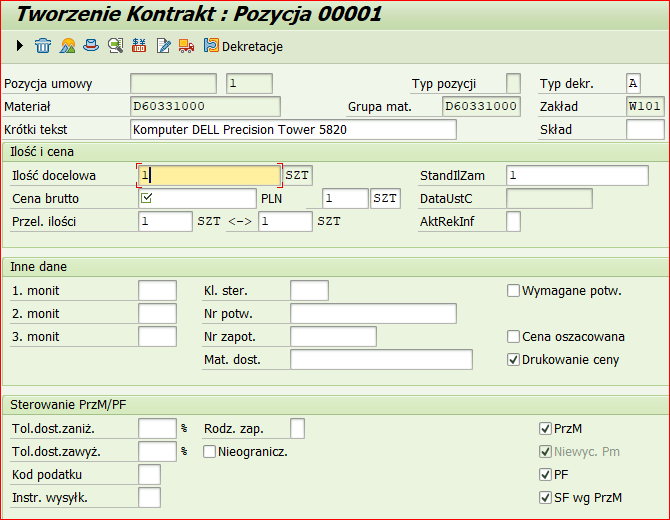 W przypadku wniosku, w którym jakaś pozycja ma być pominięta w kontrakcie , tej pozycji nie zaznaczamy: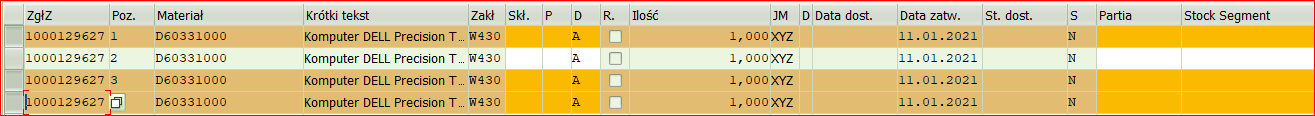 Następnie uzupełniamy cenę w każdej pozycji (j.w.)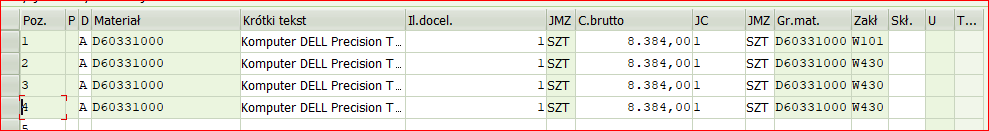 Zapamiętujemy wprowadzone dane 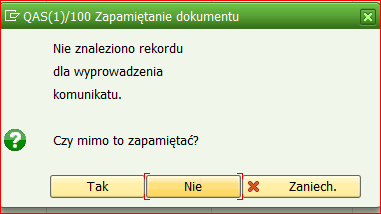 Na dole ekranu pojawi się komunikat o numerze wprowadzonego kontraktu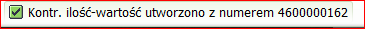 Po wprowadzeniu kontraktu do systemu, dodajemy skan umowy jako załącznik : 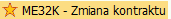 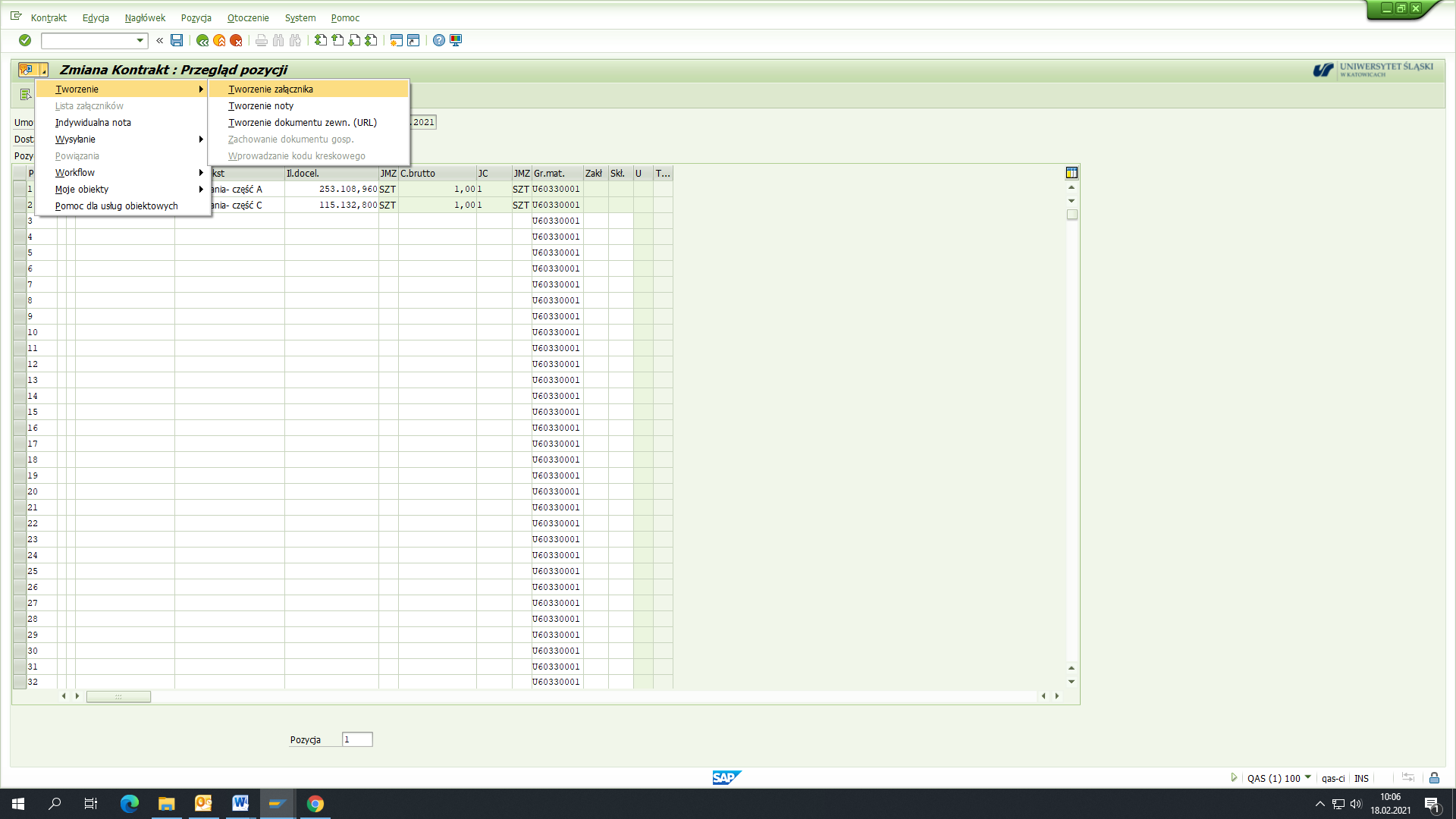 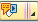 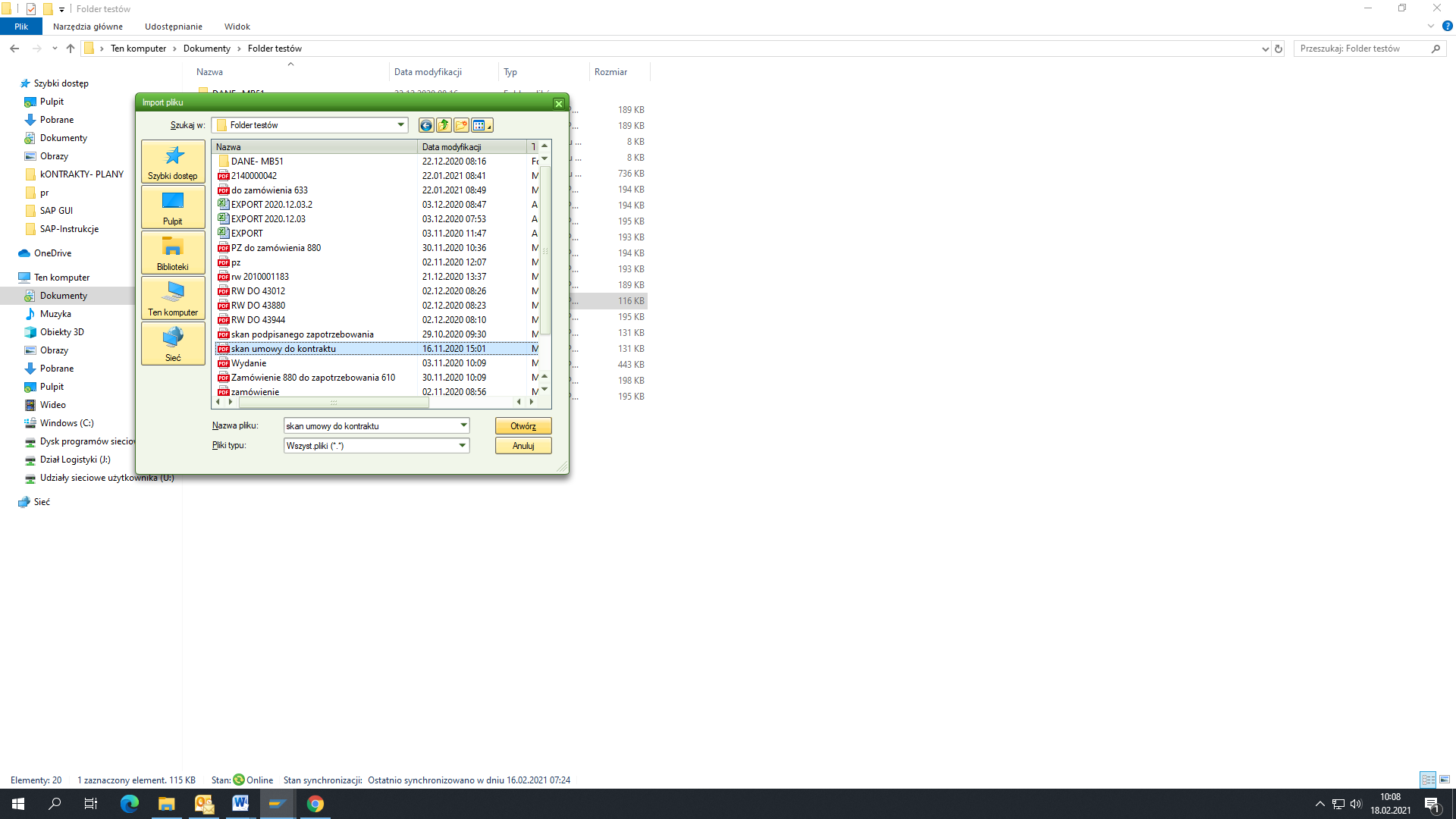 Sprawdzanie/podgląd załączonych dokumentów: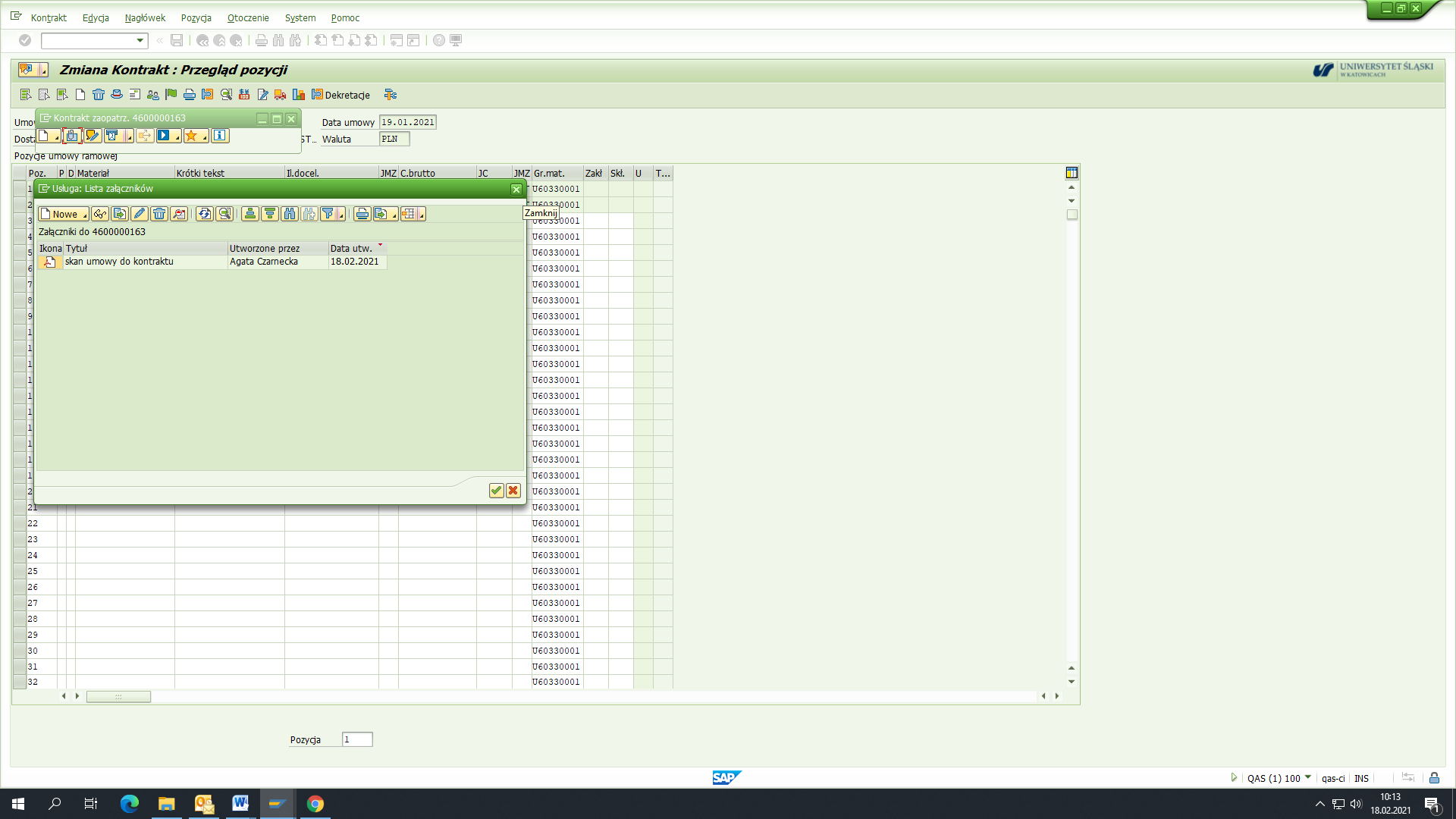 Tworzenie ZAMÓWIENIA DO KONTRAKTU – 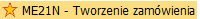 tworzenie zamówienia do Zgłoszenia Zapotrzebowania, z powołaniem się na kontrakt kontrakt (ścieżka umożliwiająca rozliczenie obliga)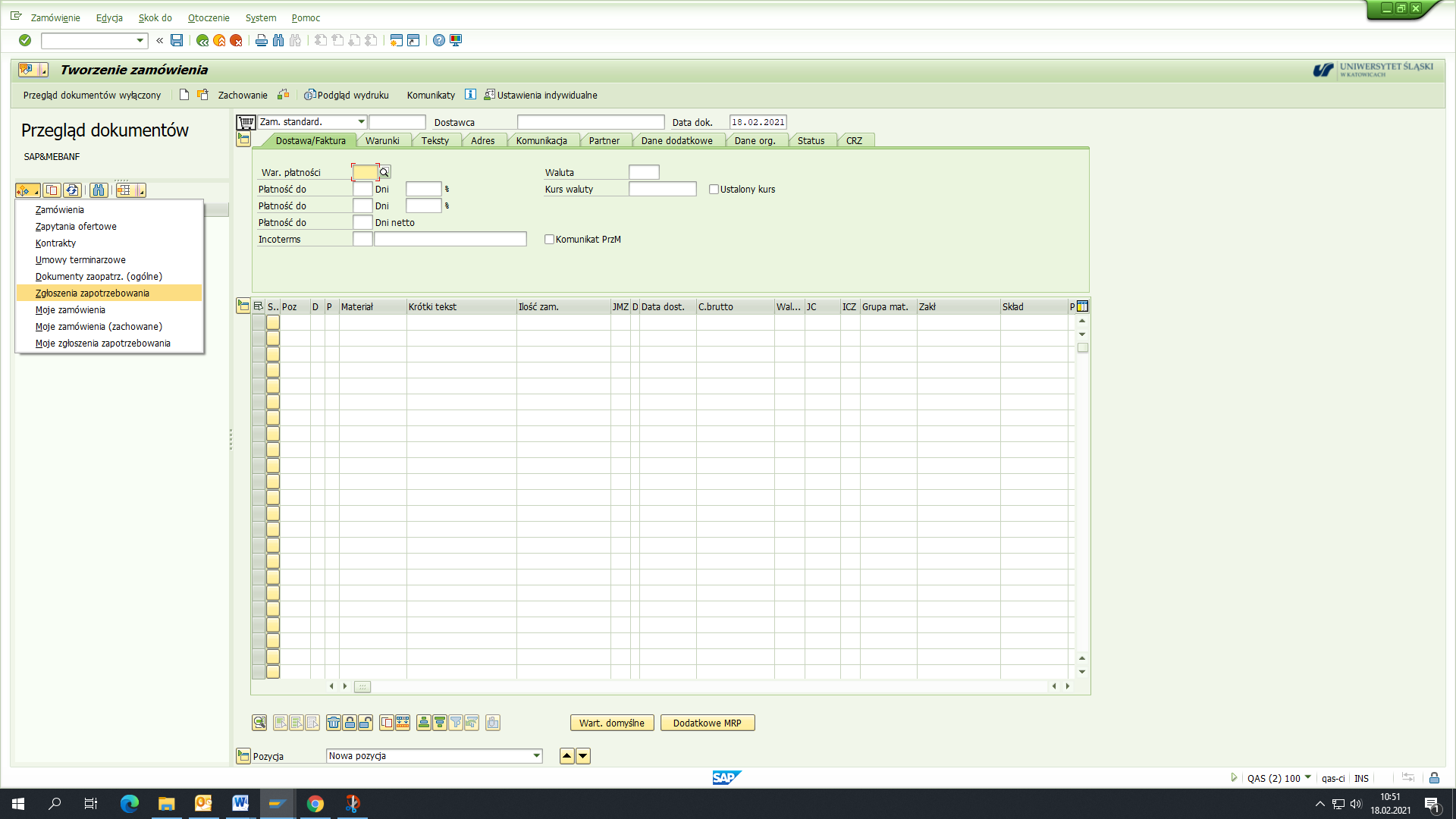 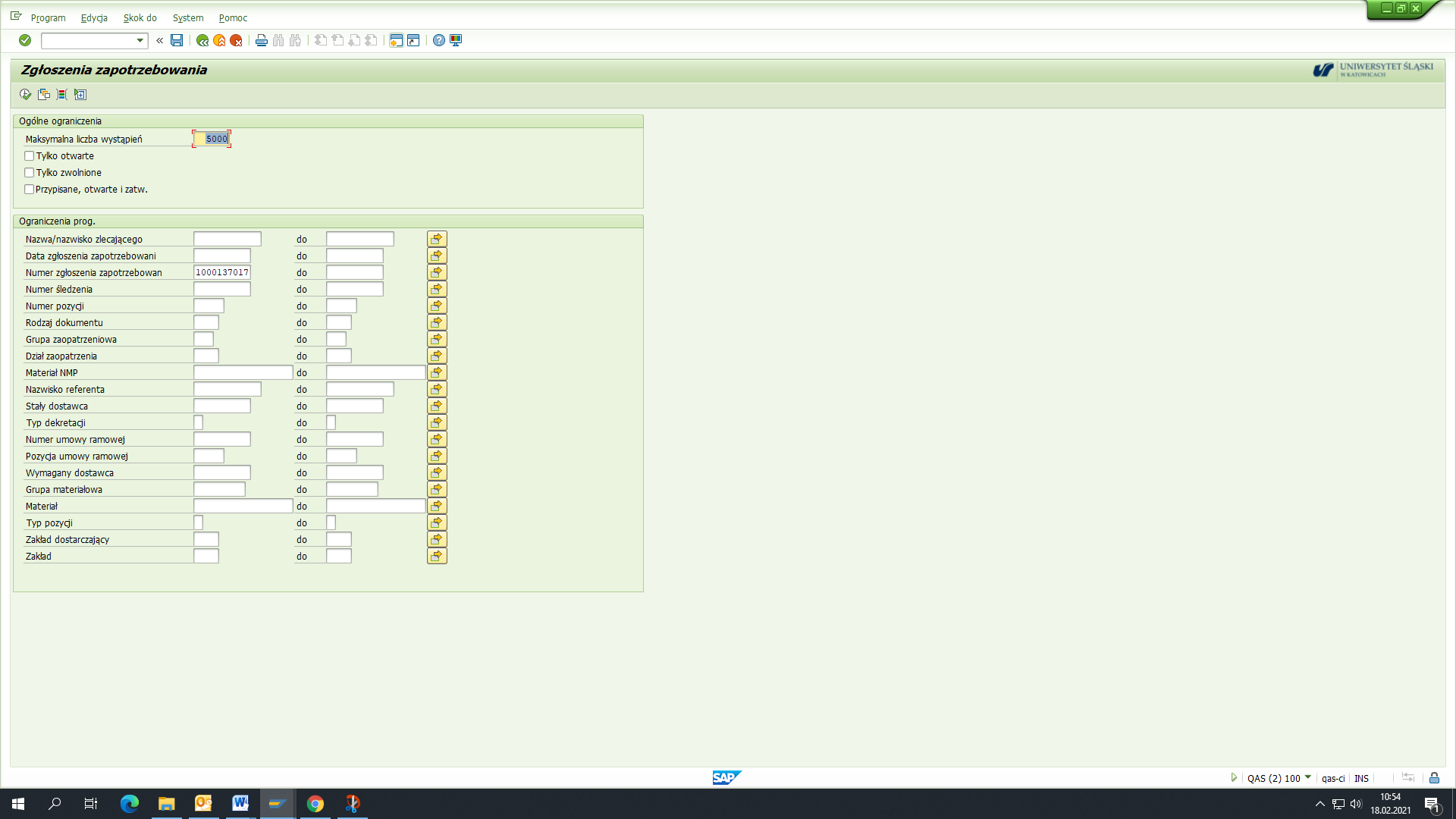 Rodzaje zamówień:Zamówienie standard- bez możliwości wydruku dokumentu z systemuZamówienie z cenami- istnieje możliwość wydrukowania dokumentu z systemu; wydruk zawiera ceny jednostkoweZamówienie bez cen- istnieje możliwość wydrukowania dokumentu z systemu; wydruk nie zawiera ceny jednostkowe, jedynie wartość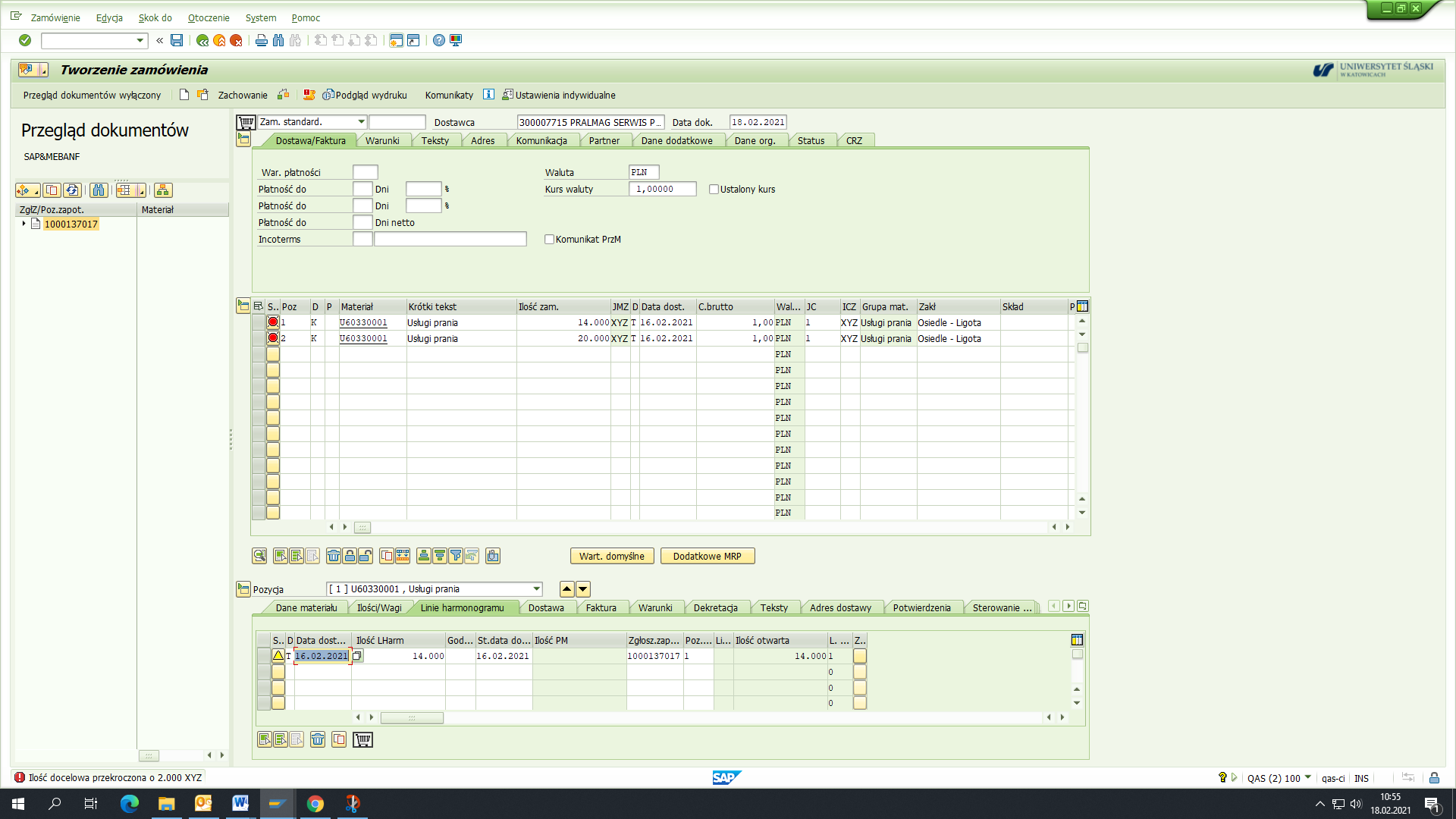 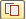 W linii pozycji wpisujemy numer kontraktu, na który chcemy się powołać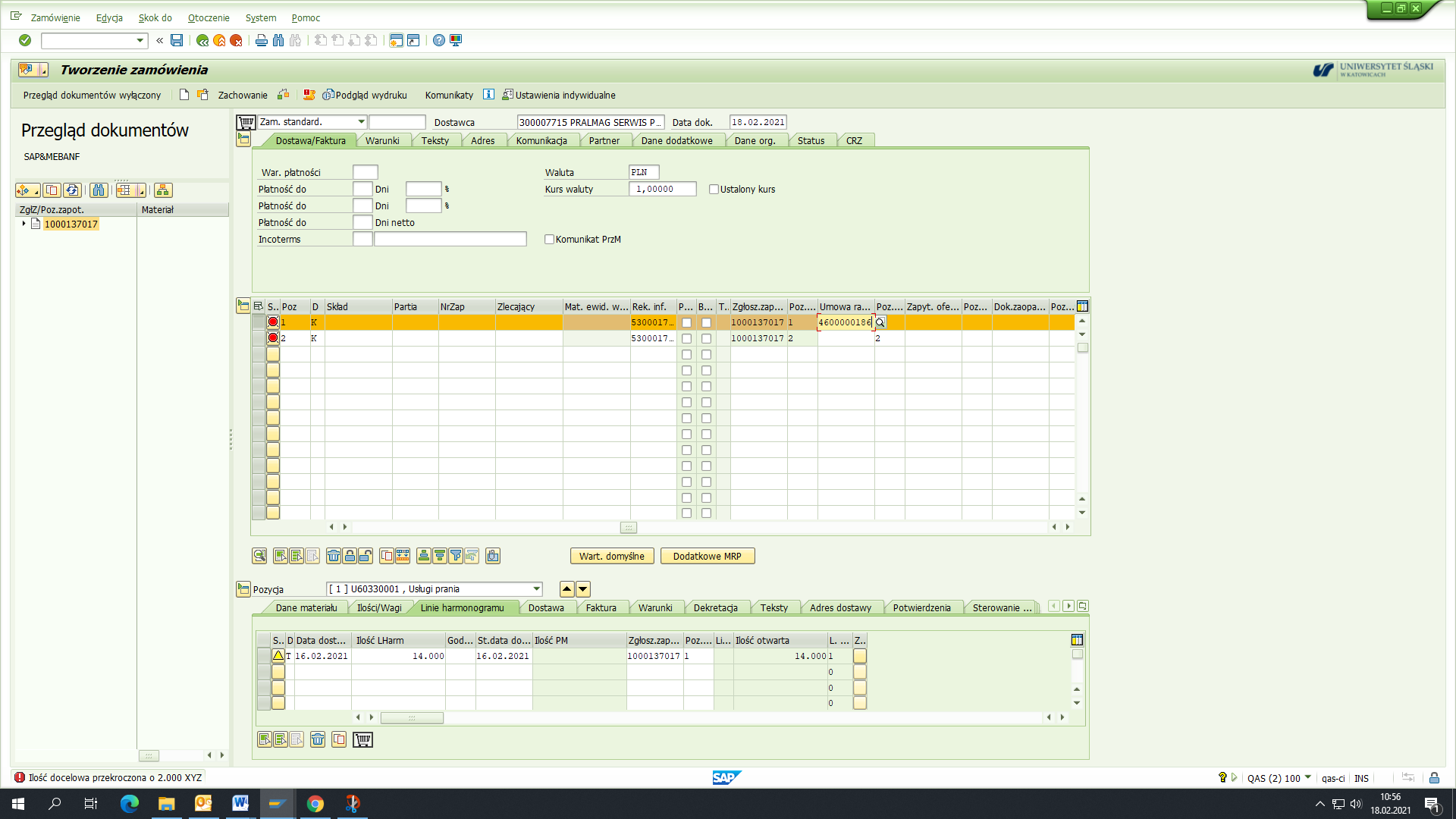 W pierwszej kolejności uzupełniamy w panelu Pozycja:- ilość,- zakład (jednostka dla której przeznaczony dany materiał)- numer zgłoszenia zapotrzebowania, na które się powołujemy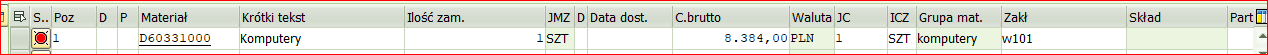 ENTERW analogiczny sposób możemy wprowadzić dowolną ilość pozycji dla różnych jednostek  ( najeżdżamy na kolejną linię w segmencie Pozycji i     (w ten sposób powołujemy się na ten sam kontrakt i pozycje możliwe do wykorzystania), itd.)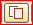  ENTER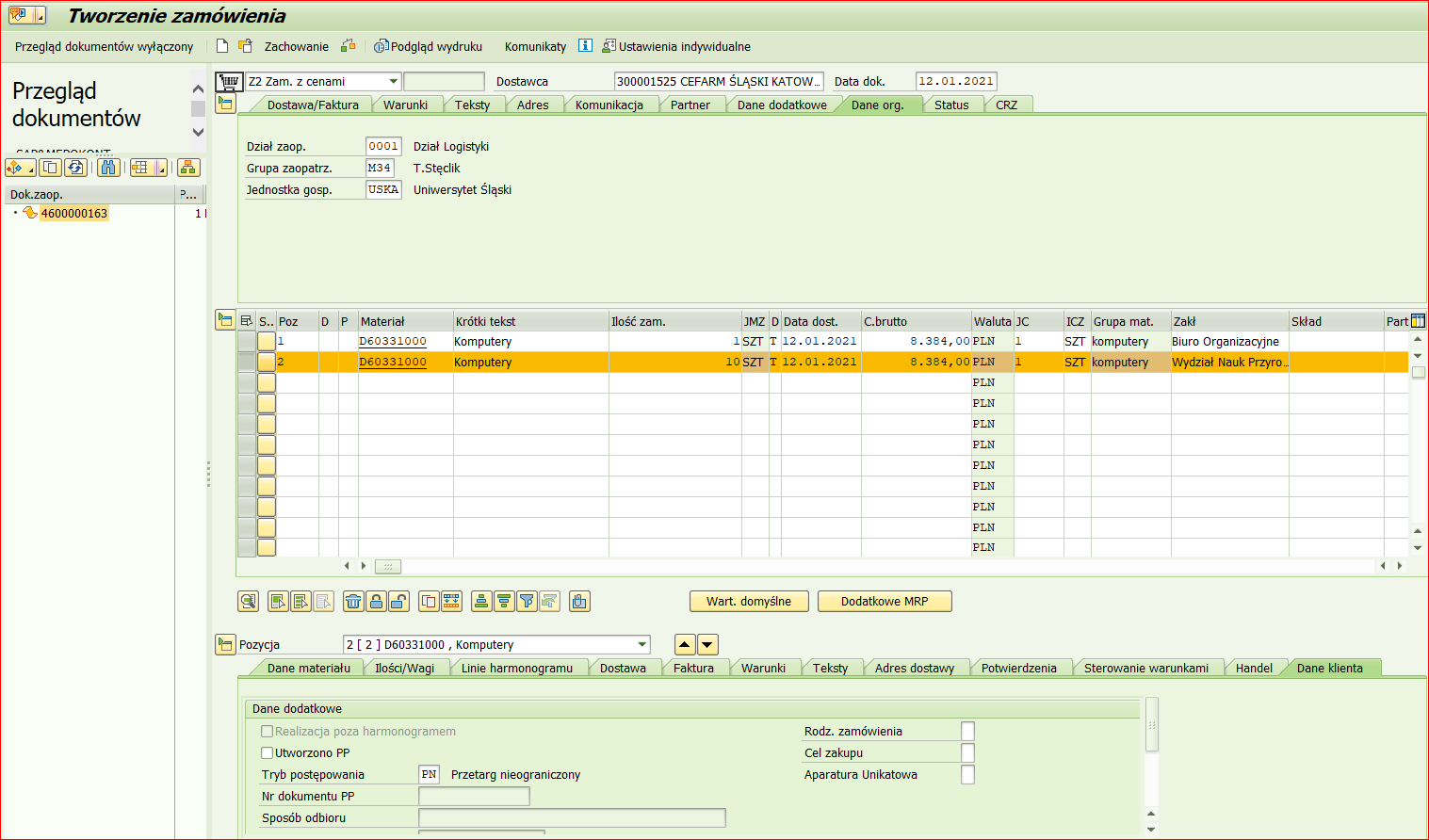 Następnie należy uzupełnić pola obowiązkowe w zakładce „Dane klienta” w panelu Szczegóły Pozycji :- tryb postępowania,- wskaźnik podatku VAT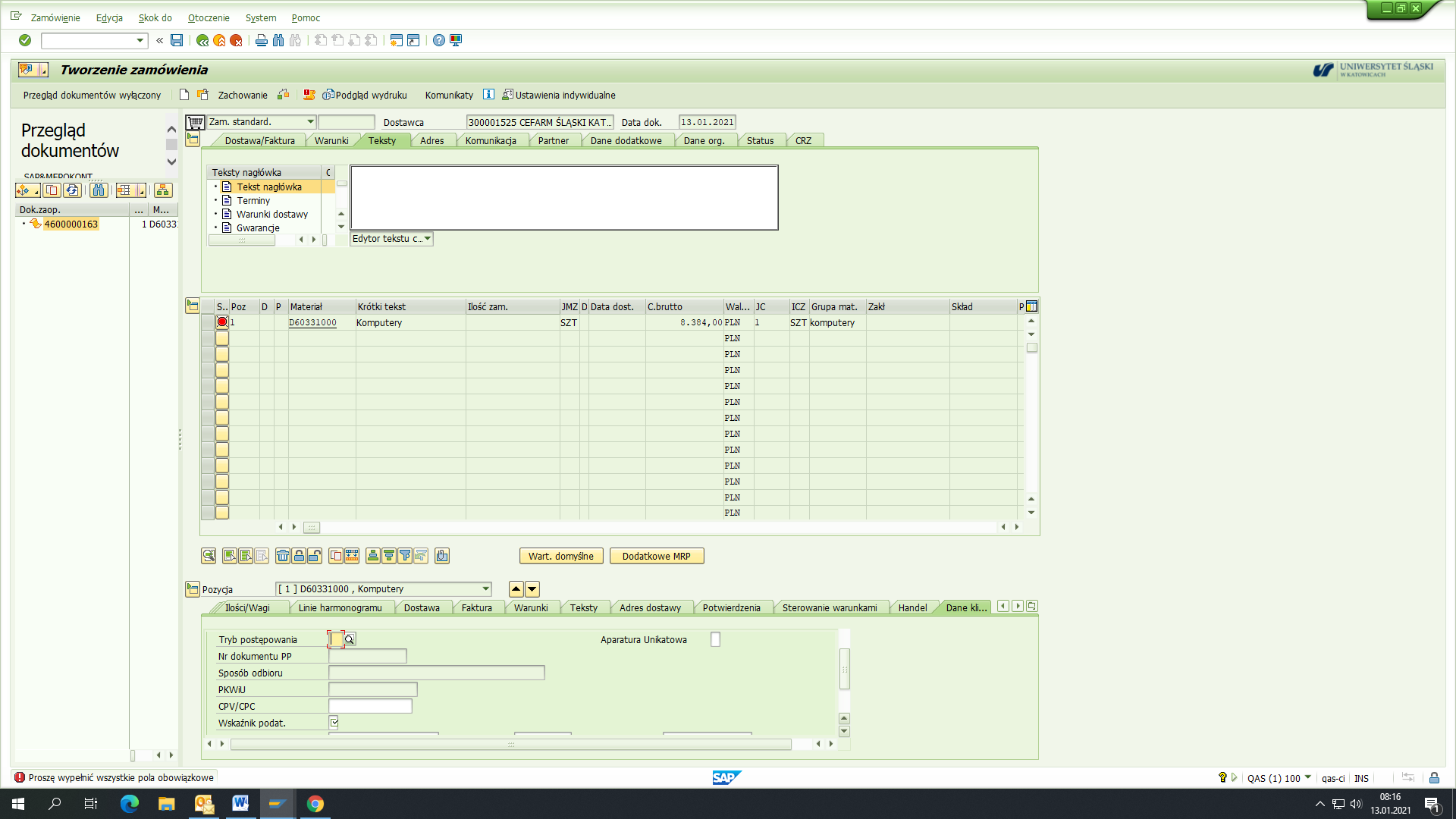 ENTERNp.: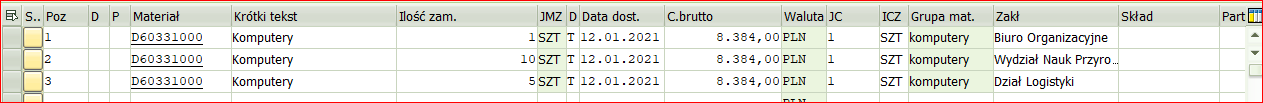 Zamówienie zapamiętujemy/zapisujemy Otrzymujemy komunikat 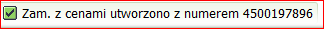 Kontrola/ Uzyskanie informacji o stanie realizacji KontraktuWariant I- Raport 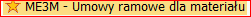 Wyszukiwanie po numerze kontraktu       						Wyszukiwanie po numerze materiału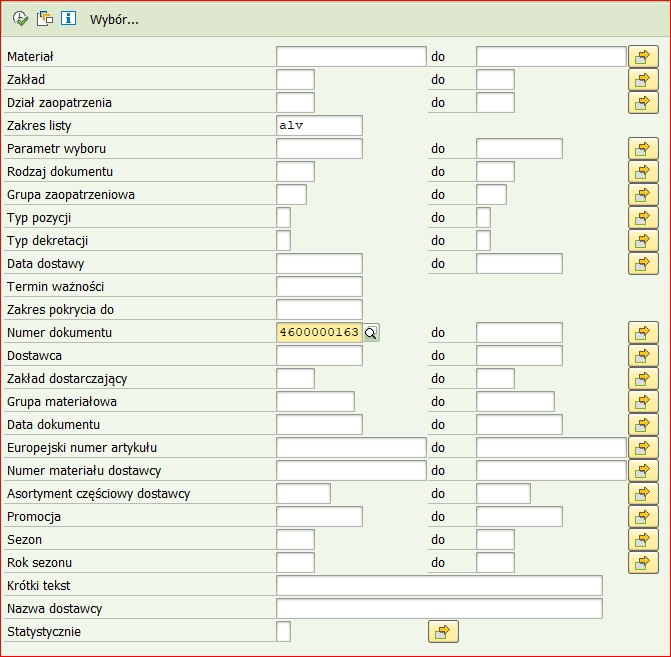 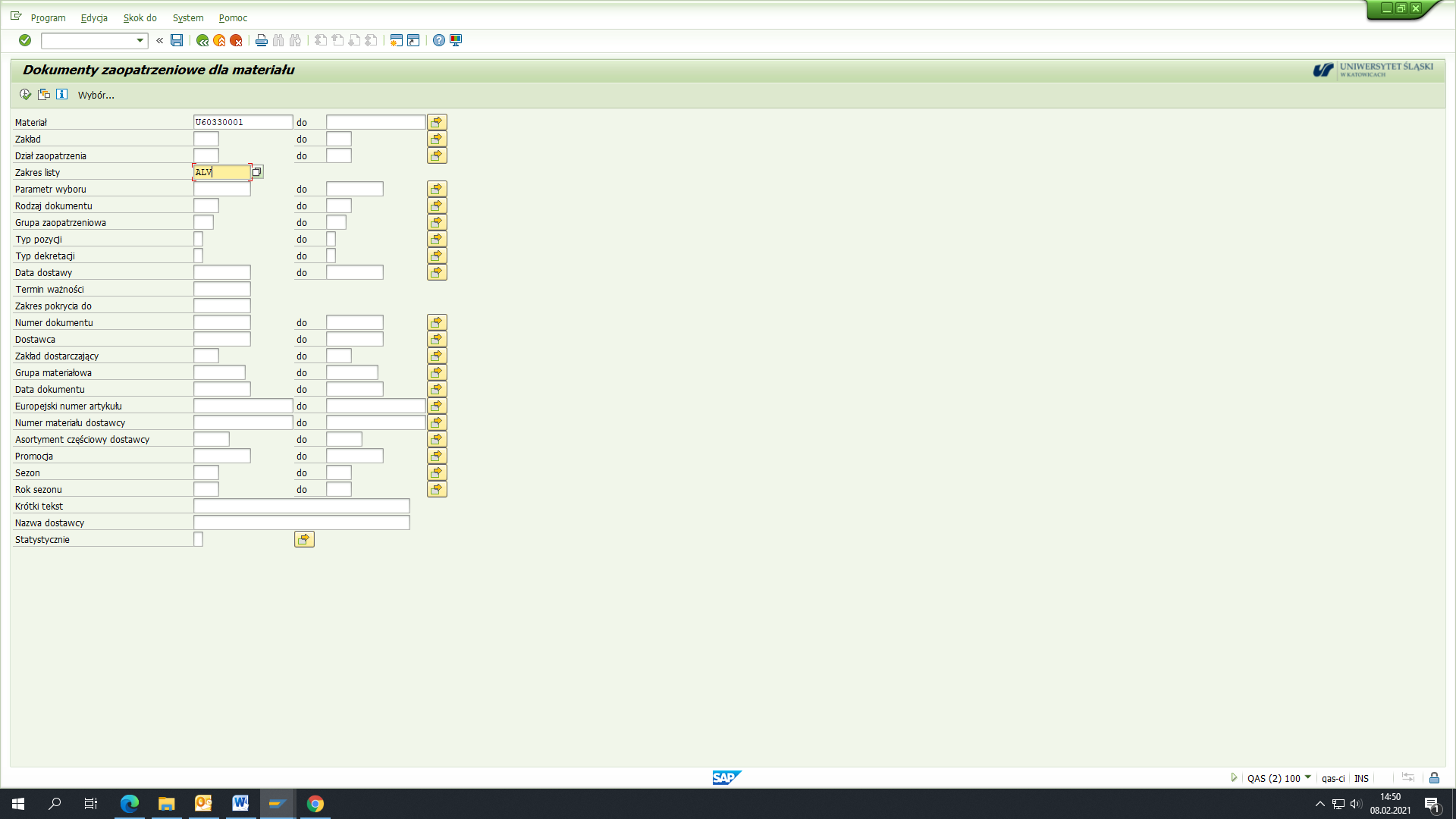 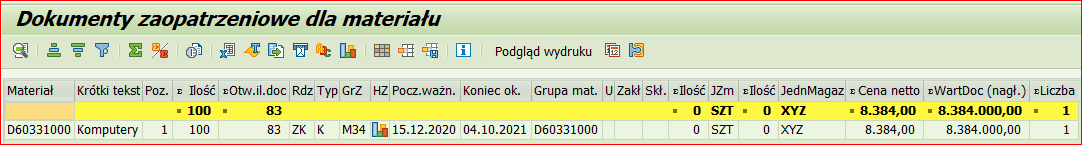 Po wejściu w ikonkę HZ (historia zamówień)   (dwuklik) otrzymamy szczegóły wykorzystania kontraktu: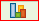 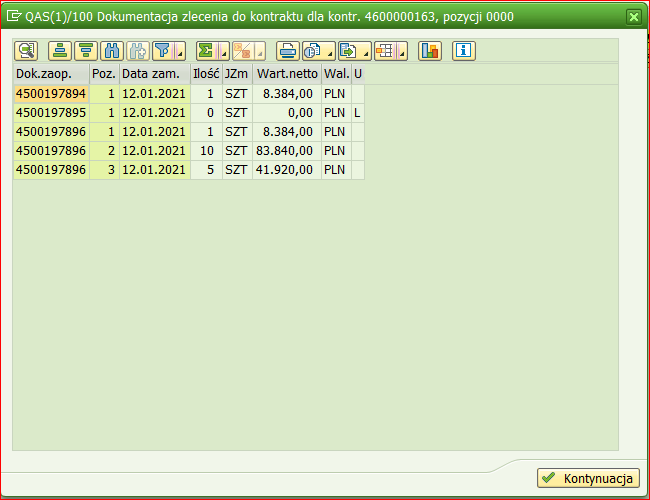 Wariant II – 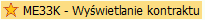 Wpisujemy numer lub wyszukujemy lupką Kontrakt, który nas interesuje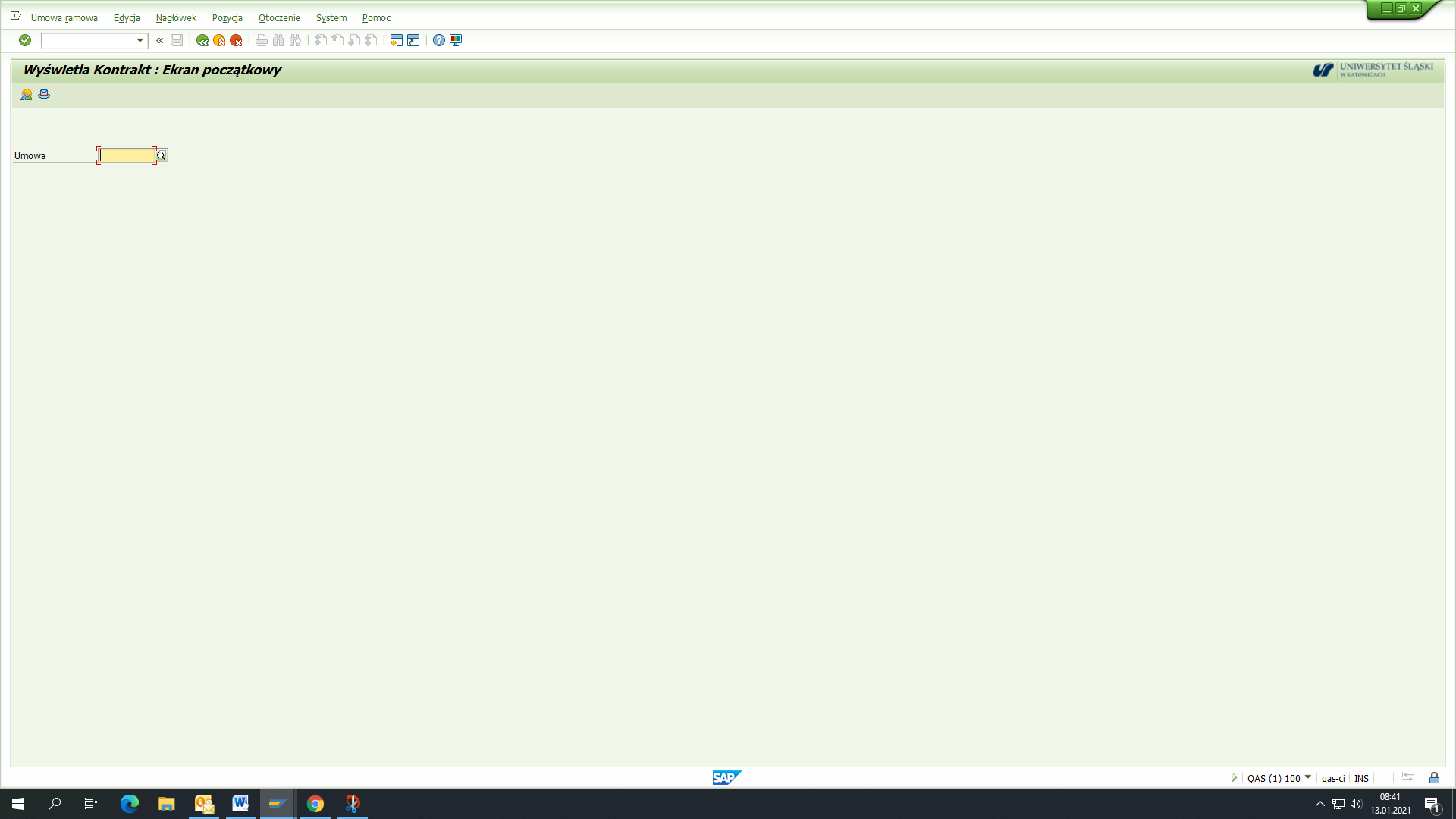 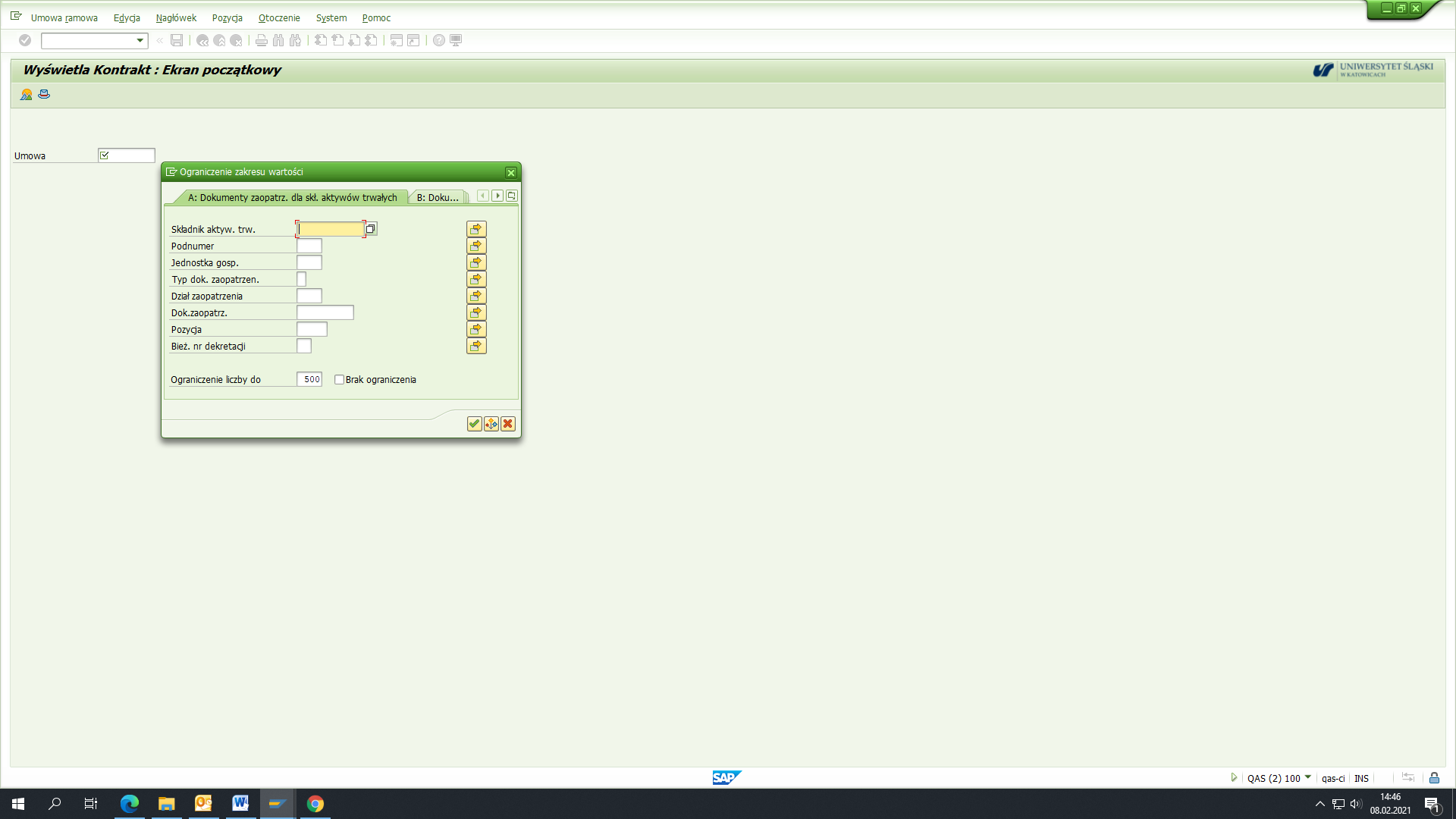 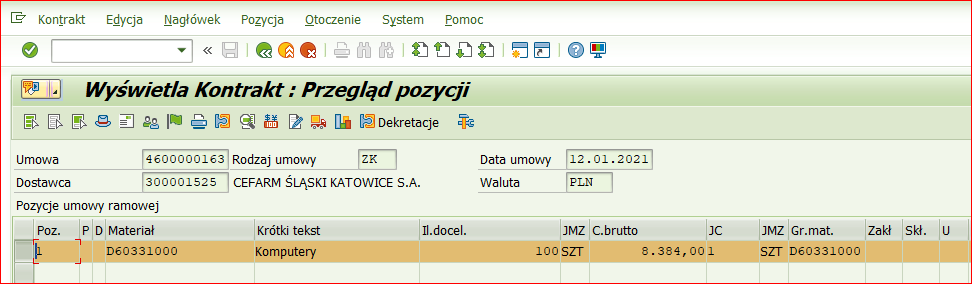 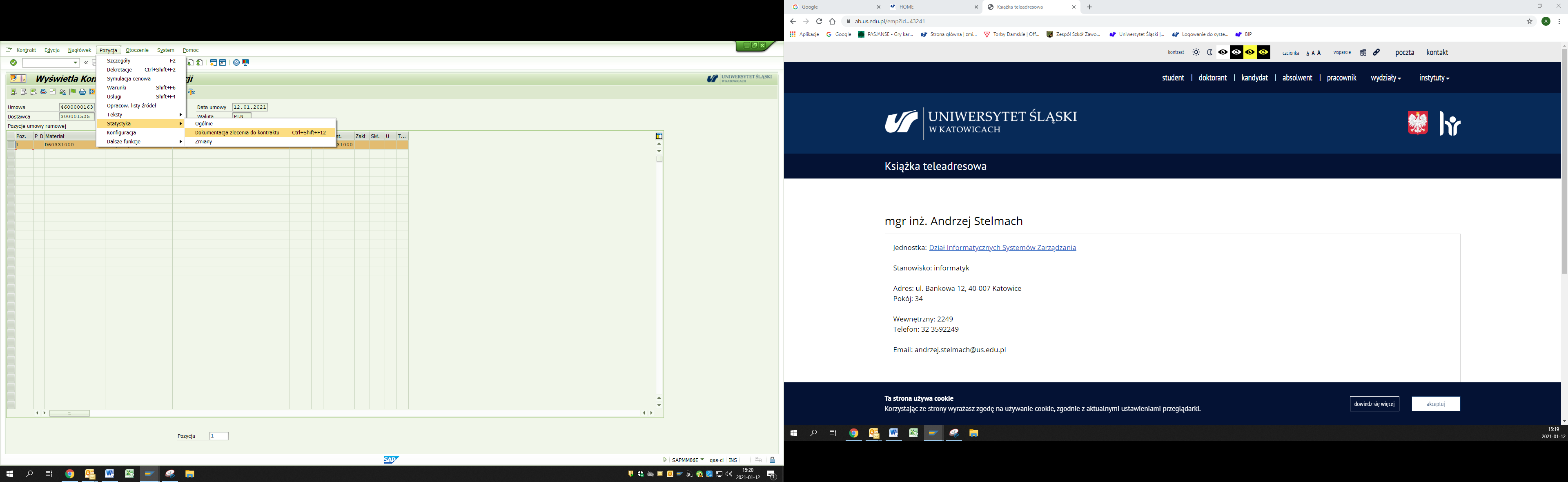 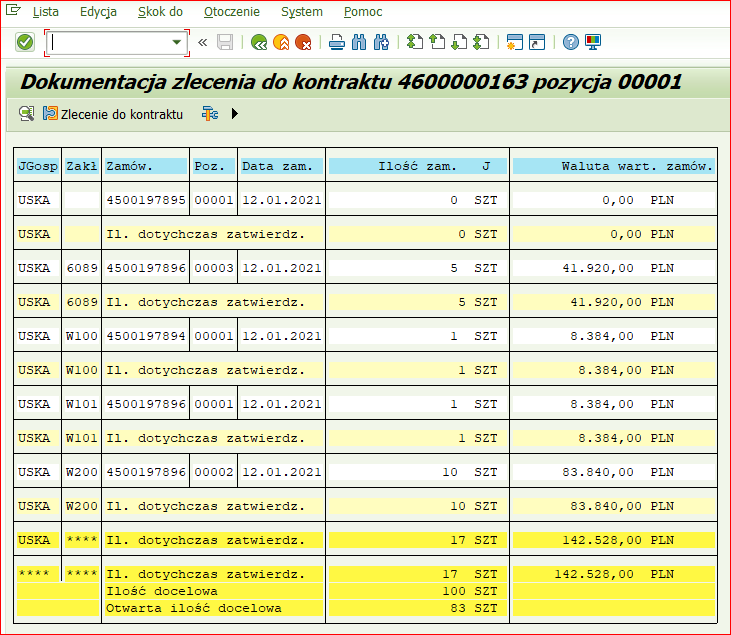 Kopiowanie do programu Office: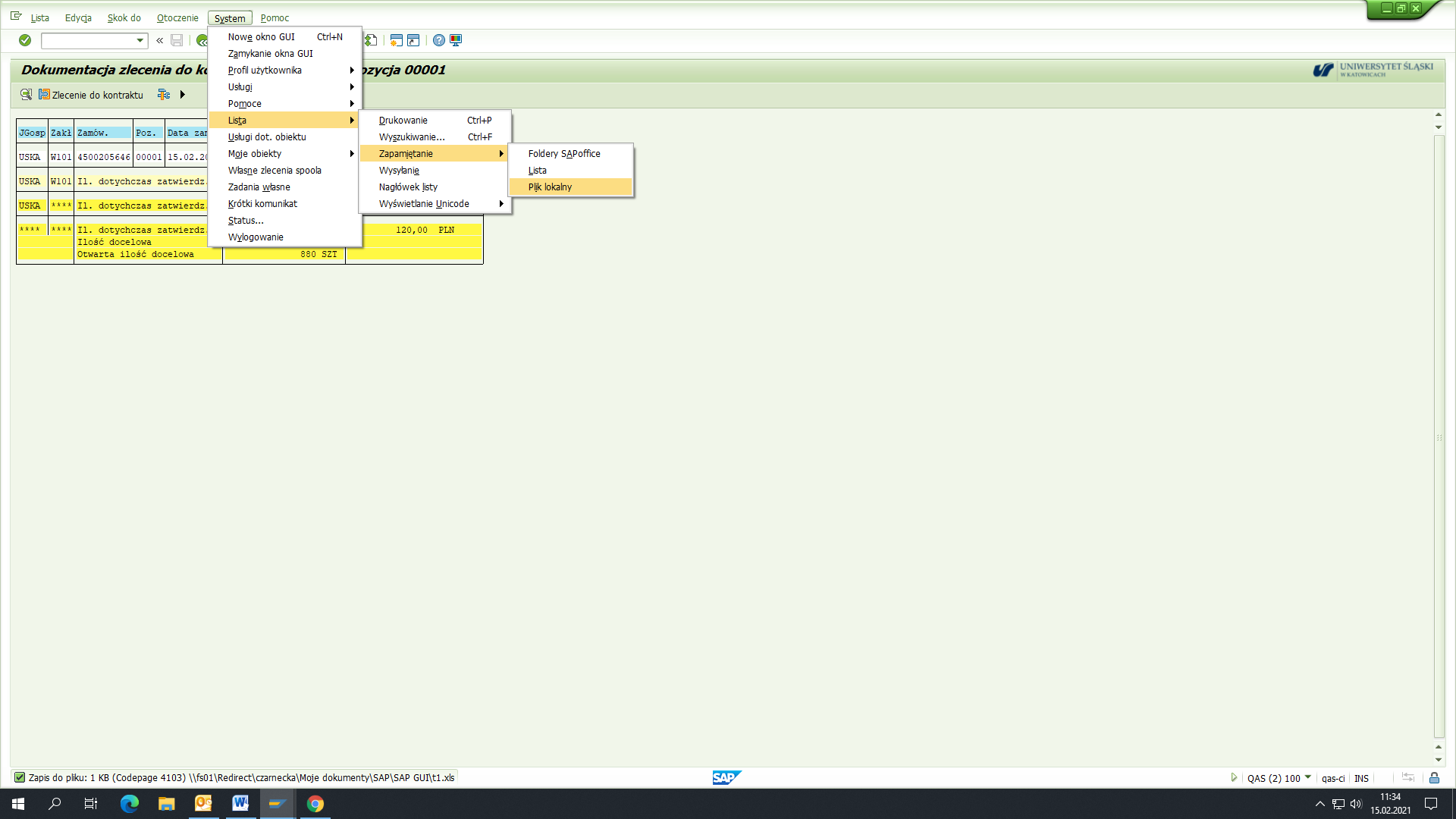 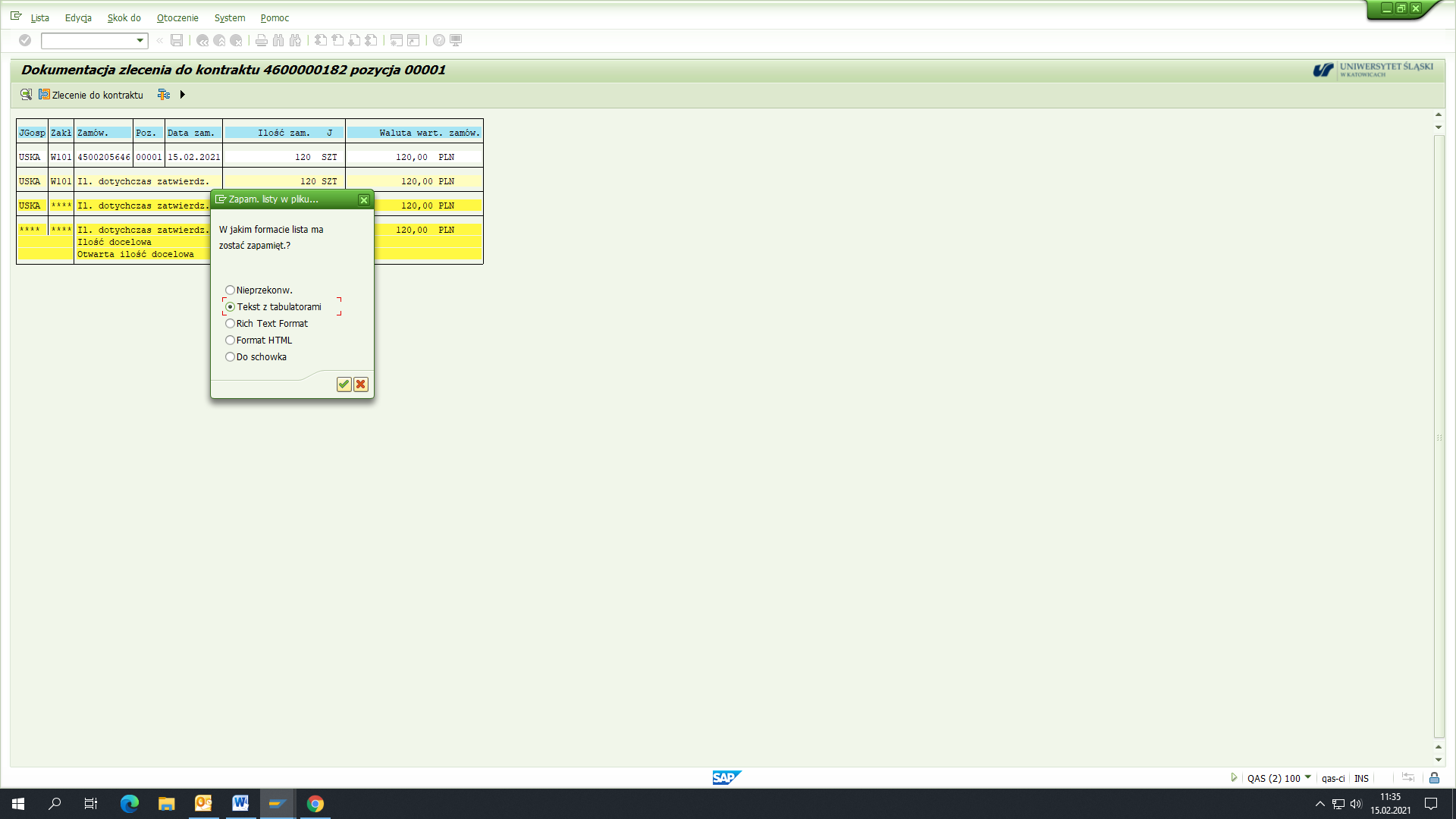 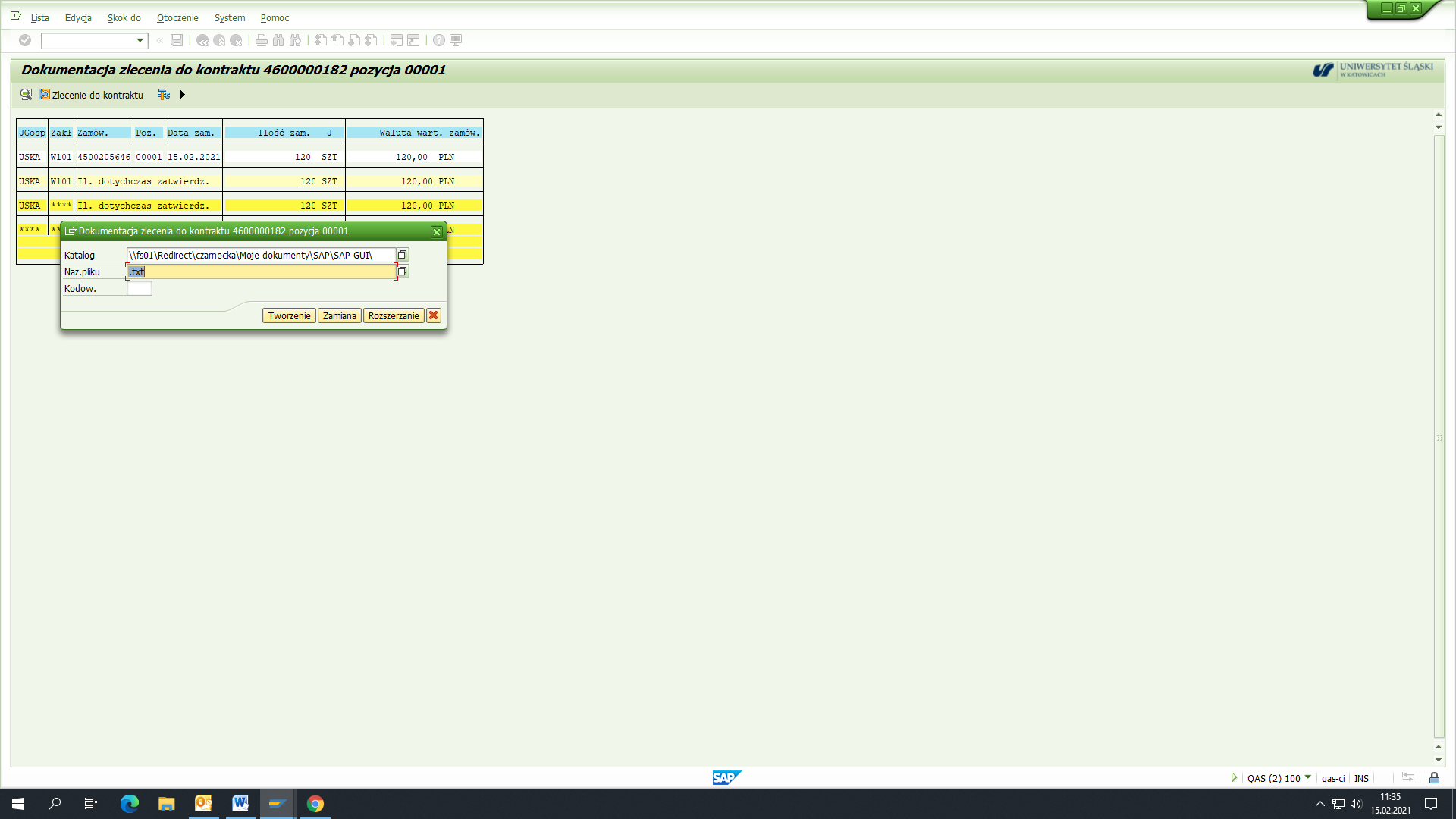 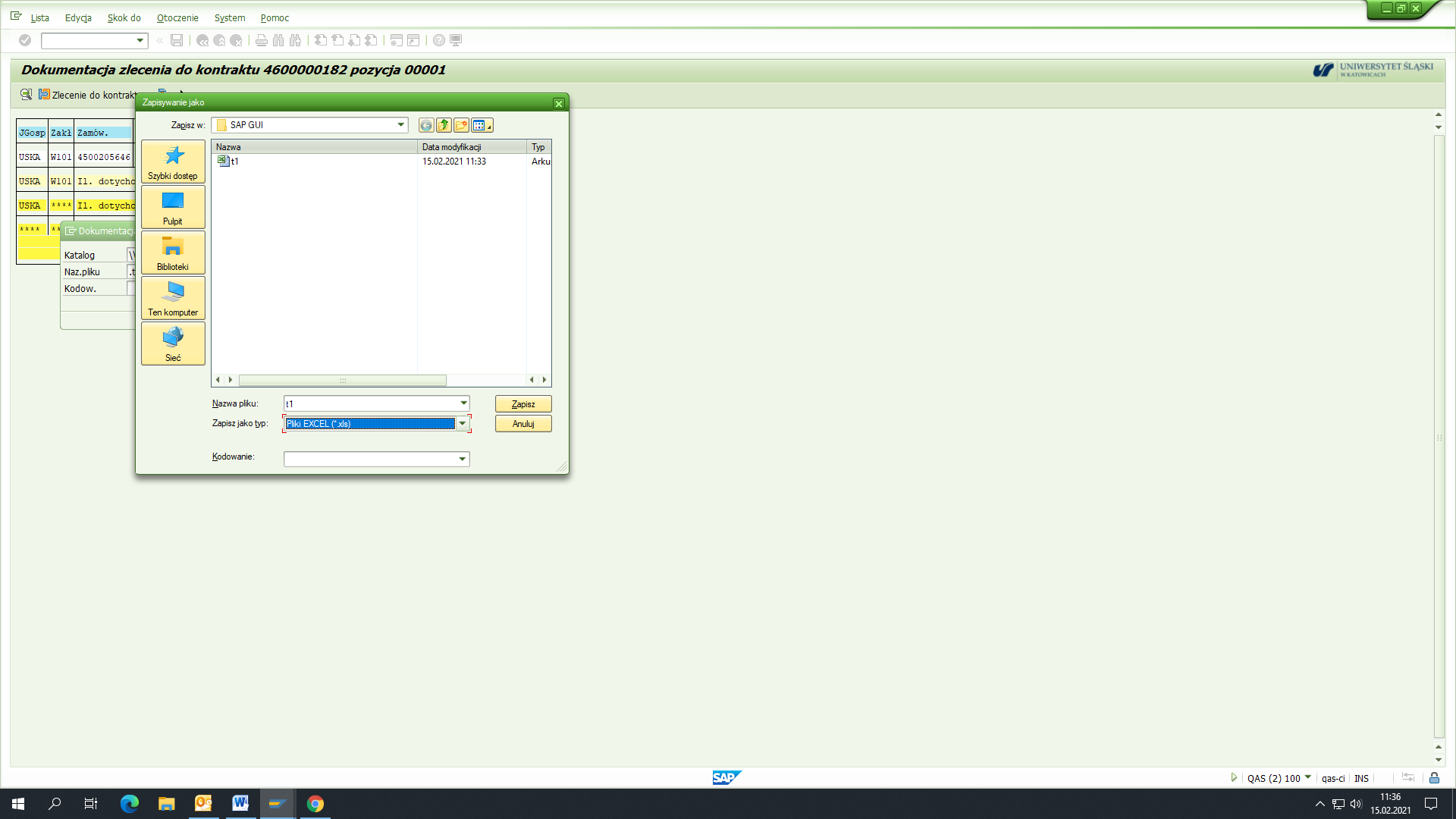 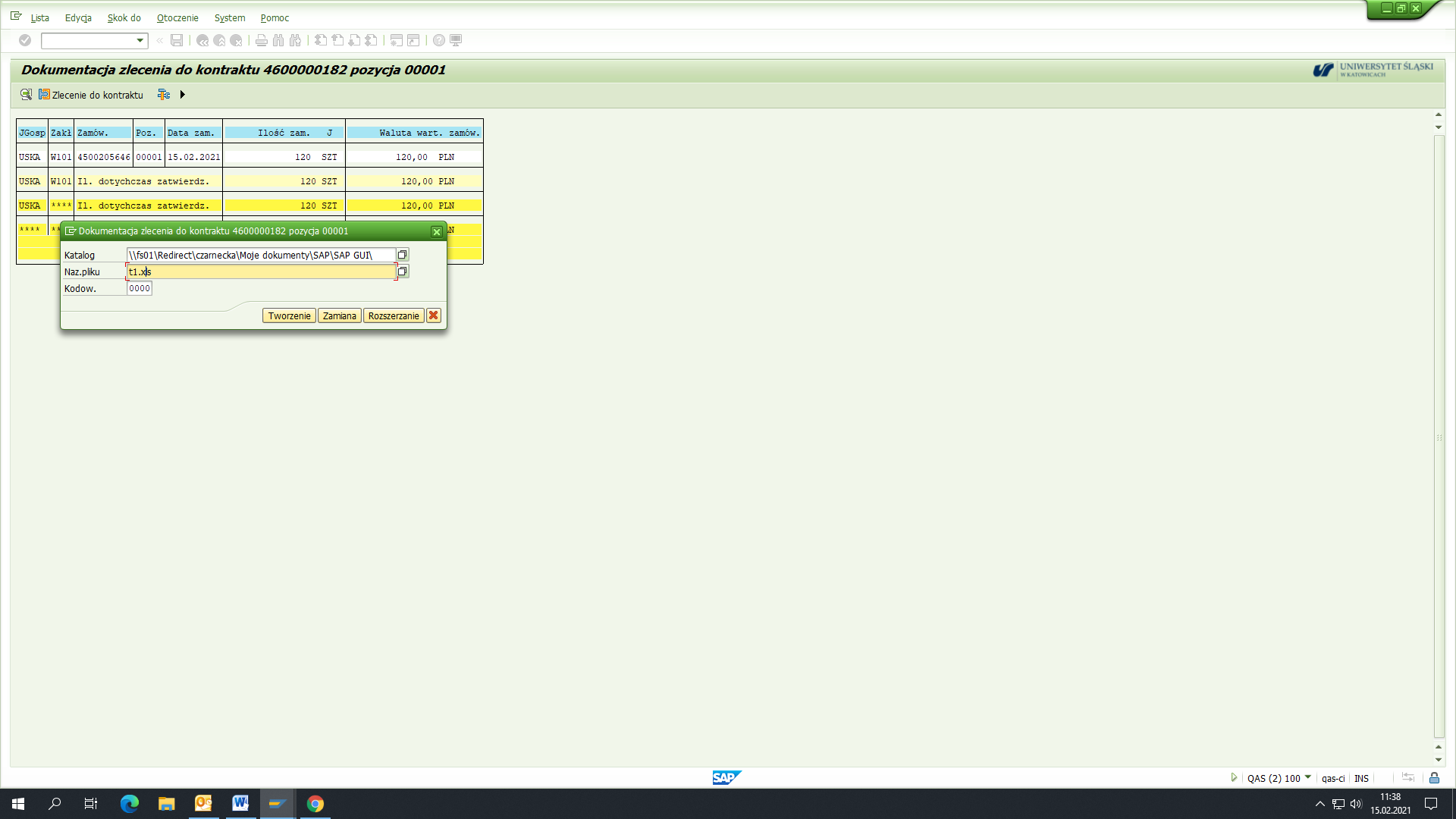 Zmiana Kontraktu 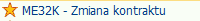 Zmiana cen w uprzednio wprowadzonym Kontrakcie: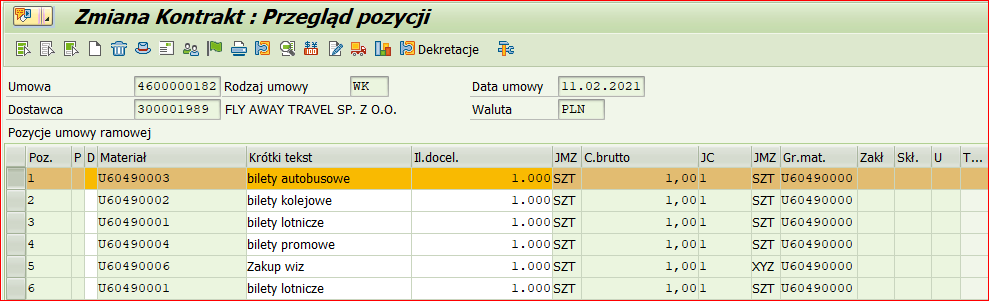 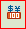  Wprowadzamy nową kwotę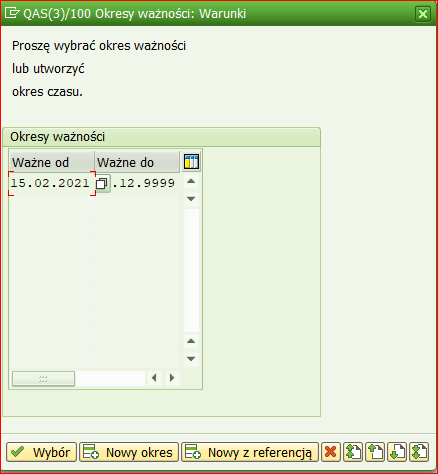 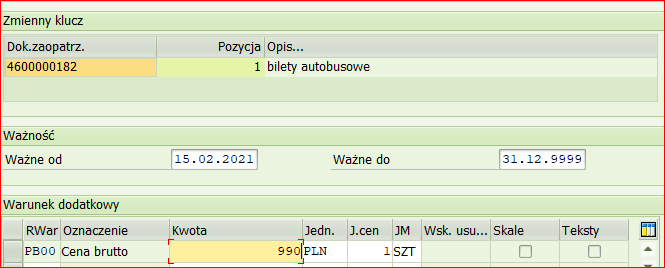 